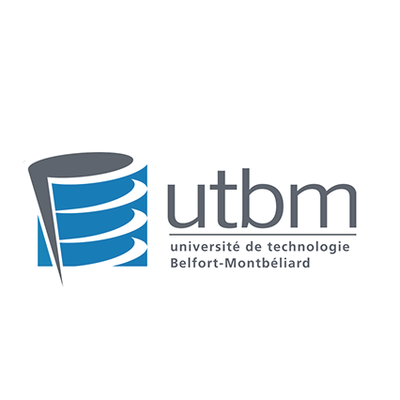 MINISTERE DE L’ENSEIGNEMENT SUPERIEUR, DE LA RECHERCHE ET DE L’INNOVATION RECRUTEMENT EXTERNE PAR  CONTRACTUELLE.Ouvert aux personnels bénéficiaires de l’obligation d’emploiDossier de candidature – Session 2020 Vous souhaitez vous inscrire au recrutement sans concours Bénéficiaire de l’Obligation d’Emploi session 20201 poste à pourvoir à la Direction à la Transition Numérique Emploi type : E4X41Technicien-ne d'exploitation, d'assistance et de traitement de l'informationhttps://data.enseignementsup-recherche.gouv.fr/pages/fiche_emploi_type_referens_iii_itrf/?refine.referens_id=E4X41Concernant votre état civil, vous devez indiquer les renseignements suivants :MME / M.NOM DE FAMILLE :NOM MARITAL :Prénom :Nationalité :Né(e) le :						à : Adresse personnelle :Code postal :					Ville : Téléphone personnel :				E-mail :Adresse professionnelle :Code postal :					Ville : Téléphone professionnel :				E-mail :Date de clôture des inscriptions : 23 juillet 2020 (Cachet de la Poste faisant foi)Ce dossier est à retourner par voie postale, en recommandé simple, à : Université de Technologie de Belfort Montbéliard
Service des Ressources Humaines90010 BELFORT CedexCONDITIONS DE RECRUTEMENTLa personne recrutée bénéficiera d’un contrat pendant une année. Au terme de ce contrat, un recrutement en tant que fonctionnaire sera envisagé. Ce mode de recrutement n’est pas accessible aux fonctionnaires.Les candidat-es doivent remplir les conditions fixées par la loi portant droits et obligations des fonctionnaires (loi N°83-634 du 13 juillet 1983 modifiée – article 5 et 5 bis) c’est-à-dire : Posséder la nationalité française ou celle d’un Etat membre de l’Union européenne ou d’un autre Etat partie à l’accord sur l’Espace économique européen (c’est-à-dire de l’un des états suivants : Allemagne, Autriche, Belgique, Bulgarie, Chypre, Danemark, Espagne, Estonie, Finlande, Grèce, Hongrie, Irlande, Islande, Italie, Lettonie, Liechtenstein, Lituanie, Luxembourg, Malte, Norvège, Pays-Bas, Pologne, Portugal, République tchèque, Roumanie, Royaume Uni, Slovaquie, Slovénie, Suède)Jouir de ses droits civiquesN’avoir aucune mention portée au bulletin n°2 du casier judiciaire qui soit incompatible avec l’exercice des fonctionsSe trouver en position régulière au regard du code du service nationalDiplôme : être titulaire d’un diplôme de niveau IV (baccalauréat…) pour les candidats aux postes de technicien de classe normaleÊtre bénéficiaire de l’obligation d’emploi (la liste des bénéficiaires de l’obligation d’emploi BOE est disponible sur le site du ministère de l’enseignement supérieur, de la recherche et de l’innovation).PIECES A FOURNIR OBLIGATOIREMENTune LETTRE DE MOTIVATION (dactylographiée),un CURRICULUM VITAE (dactylographié) détaillé indiquant les formations suivies (initiale et continue), les diplômes et les expériences professionnelles (avec dates précises des contrats, nature du travail, nom de l’entreprise),un état des services privés dûment rempli et signé (joindre la copie des contrats de travail),un état des services publics dûment rempli et signé (joindre la copie des contrats de travail),la déclaration sur l’honneur (voir page 7),les candidats âgés de moins de 25 ans doivent fournir la copie du certificat individuel de participation à la journée d’appel de préparation à la défense ou du certificat individuel de participation à la journée défense et citoyenneté (les candidats âgés de 25 ans et plus n’ont aucun document à fournir),une photocopie de la carte nationale d’identité ou du passeport en cours de validité, une copie du diplôme requis ou de toute pièce attestant du niveau d’études requis.Attestation de qualité BOEVous veillerez donc tout particulièrement à ce que votre dossier soit envoyé à l'adresse mentionnée sur la deuxième page, complet et dûment rempli dans les délais prescrits.Passé ce délai, le cachet de La Poste faisant foi, toute candidature sera automatiquement rejetée.Les dossiers incomplets seront refusés.NATURE DES EPREUVES :Examen du dossier par une commission de sélection Si votre dossier a été retenu par la commission de sélection :Audition sur les motivations, les formations et l'expérience professionnelle du candidat.NOM :						 PRENOM :		FORMATION PROFESSIONNELLE CONTINUEDIPLOMES ET TITRES OBTENUSNOM :						 PRENOM :		ETATS DES SERVICES PRIVES(Joindre les photocopies des contrats ou certificats de travail)Date :					Signature du candidat :NOM :						 PRENOM :	ETATS DES SERVICES PUBLICS(Joindre la copie des contrats et, le cas échéant, une appréciation du chef de service sur la manière de servir)Date :								Signature du candidat :Vu et vérifié par le directeur de l’établissement (ou le responsable des ressources humaines) Nom et prénom :Signature :								Cachet :NB : indiquez « état néant » si vous ne comptez aucune ancienneté dans le service publicNOM :						 PRENOM :	DECLARATION SUR L’HONNEURJe soussigné(e) certifie sur l’honneur l’exactitude des renseignements figurant dans ce dossier Je m’engage à fournir au service compétent, dès qu’il m’en fera la demande, les pièces justificatives nécessaires à la constitution définitive de mon dossier.A 			, le			Signature du candidat précédée de la mention« lu et approuvé »Période    du       :      au Période    du       :      au LieuFormationassurée parIntitulé du stageIntitulés des diplômeset titresEcole ou universitéLieuAnnéePériode 
du / auFonctions exercées dans l’entrepriseType de contratQuotité de servicesEntreprisePériode 
du / auQualité(auxiliaire, contractuel)Corps ou type de contrat + indice brut de rémunérationQuotité de servicesEtablissement d’exerciceTOTAL des services publics en qualité d’auxiliaire ou contractuel ansmoisannéeTout dossier reçu hors délai ou qui ne répondrait pas aux conditions définies ci-dessus sera rejeté. Aucun dossier déposé dans la boîte aux lettres ou dans le service ne sera accepté. Seul l’envoi postal est autorisé.